福祉教育 実施までの流れ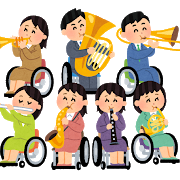 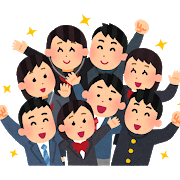 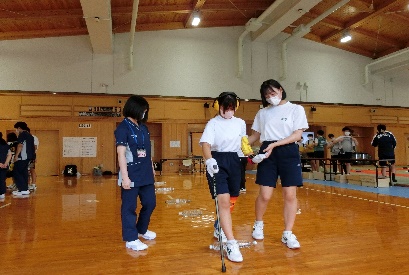 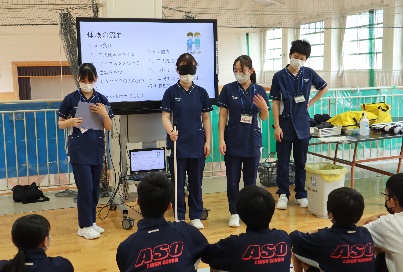 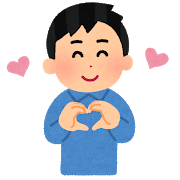 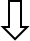 